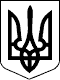 н\п 2/490/3483/2017                                                                         Справа № 490/10453/16-цЦентральний районний суд м. Миколаєва__________________________________________________________Р І Ш Е Н Н ЯІменем   України        16 березня 2017 року Центральний районний суд м. Миколаєва у складі:головуючого -         судді Гуденко О.А.,при секретарі -                  Кваша С.О.,за участю представника позивача,розглянувши у відкритому судовому засіданні в м. Миколаєві цивільну справу за позовом ОСОБА_1 до Миколаївської міської ради про надання додаткового строку на прийняття спадщини та встановлення місця відкриття спадщини,-В С Т А Н О В И В:Позивач звернувся до суду з наданням в подальшому уточненої позовної заяви про надання додаткового строку на прийняття спадщини.Свої вимоги позивач мотивує тим, що 14.06.2010 року помер її чоловік ОСОБА_2 після його смерті відкрилася спадщина. У встановлений законом шестимісячний строк позивач не зверталася до нотаріальної контори з заявою про прийняття спадщини, у звязку з тим, що тривалий час хворіла та знаходилася на стаціонарному лікуванні.Посилаючись на те, що строк на прийняття спадщини пропустила з поважних причин, а іншим чином спір вирішити неможливо, позивач просила суд задовольнити позов і визначити йому додатковий строк для подання заяви про прийняття спадщини.Представник позивача у судовому засіданні просив задовольнити позов у повному обсязі.Представник відповідача надав суду заяву про розгляд справи у його відсутність, а рішення прийняти у відповідності до вимог чинного законодавства.Ухвалою суду справу розглянуто у відсутність відповідача, оскільки у справі достатньо даних про права та взаємини сторін.Вислухавши пояснення представника позивача, допитавши свідків, вивчивши і оцінивши в сукупності матеріали цивільної справи, суд приходить до висновку, що позов підлягає задоволенню із наступних підстав.З 17.04.2010 року ОСОБА_1 перебувала у шлюбі з ОСОБА_2.13.01.2015 року помер ОСОБА_2Після його смерті відкрилася спадщина у вигляді: автомобіля марки Renault, модель Master та автомобіль марки Renault, модель RVI, які були зареєстровані на ім'я ОСОБА_2При зверненні до нотаріальної контори з заявою про видачу свідоцтва про право на спадщину за законом на спадкове майно, нотаріусом 02 серпня 2016 року позивачу було відмовлено у видачі свідоцтва про право на спадщину в звязку з пропуском строку для прийняття спадщини.ОСОБА_2 постійно проживав в житловому будинку № 38 по вул. 1-й Наскрізній в м. Миколаєві (підтверджується документами: технічним паспортом на садибний (індивідуальний) житловий будинок; довідкою Комітету самоорганізації робітничого селища Ялти Виконавчого комітету Миколаївської міської ради № 75 від 28.03.2012 року.; договором користування електричною енергією № 741057 від 15.06.2009 р.; квитанцією розрахункової книжки по оплаті за тверді побутові відходи за 2014 рік; договором про надання послуг з газопостачання №3/35000081 від 11.04.2012 р.; квитанціями про сплату за природний газ за жовтень-грудень 2014 р.; квитанцією про сплату за електроенергію за листопад-грудень 2014 р.; листом прокуратури Заводського району м. Миколаєва № (15-01)117вих15 від 13.01.2015 р.Вищевказані обставини справи у судовому засіданні підтвердили свідки ОСОБА_3, ОСОБА_4, ОСОБА_5, ОСОБА_6, які підтвердили проживання ОСОБА_2 в житловому будинку № 38 по вул. 1-й Наскрізній в м. Миколаєві.Відповідно до ч. 3 ст. 1272 ЦК України, за позовом спадкоємця, який пропустив строк для прийняття спадщини з поважної причини, суд може визначити йому додатковий строк, достатній для подання ним заяви про прийняття спадщини.Враховуючи те, що позивач знаходилась на лікуванні, суд вважає, що позивач пропустив строк на прийняття спадщини з поважних причин.За такого, позов підлягає задоволенню на підставі ст.1261, 1272, 1268-1270 ЦК України.    На підставі викладеного, керуючись ст.ст.14,209, 212-215 ЦПК України, суд,-В И Р І Ш И В:Позов ОСОБА_1 до Миколаївської міської ради про надання додаткового строку на прийняття спадщини та встановлення місця відкриття спадщини - задовольнити.Визначити додатковий строк в два місяць з моменту набрання рішенням законної сили, протягом якого ОСОБА_1, ІНФОРМАЦІЯ_1, може подати заяву про прийняття спадщини після смерті ОСОБА_2, 13 січня 2015 року, за адресою: м. Миколаїв, вул. 1-а Наскрізна, буд. №38.Рішення може бути оскаржене в апеляційному порядку до апеляційного суду Миколаївської області через Центральний районний суд м. Миколаєва протягом 10 днів після проголошення рішення.     СУДДЯ                                   ГУДЕНКО О.А.